Definición de Microsoft Project.Microsoft Project (o MSP) es un software de administración de proyectos diseñado, desarrollado y comercializado por Microsoft para asistir a administradores de proyectos en el desarrollo de planes, asignación de recursos a tareas, dar seguimiento al progreso, administrar presupuesto y analizar cargas de trabajo.Es una herramienta de trabajo para administradores y jefes de proyectos, utilizada para organizar y seguir las tareas de forma eficaz, para evitar así los retrasos y no salirse del presupuesto previsto.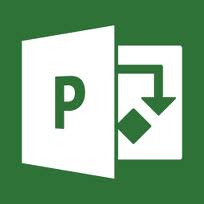 